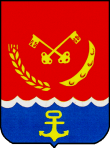 РАЙОННЫЙ СОВЕТ НАРОДНЫХ ДЕПУТАТОВМИХАЙЛОВСКОГО РАЙОНААМУРСКОЙ ОБЛАСТИ (пятый созыв)Р Е Ш Е Н И Еот  09.12.2016г.                                                                                               № 49/544с. ПоярковоО принятии части полномочийМихайловского сельсовета В соответствии с пунктом 4 статьи 15 Федерального закона от 6 октября 2003 года № 131-ФЗ «Об общих принципах организации местного самоуправления в Российской Федерации», пункта 3 статьи 7, статьей 34 Устава Михайловского района, на основании решения Михайловского сельского Совета от 21.11.2016г. №146, районный Совет народных депутатовРЕШИЛ:1. Муниципальному образованию Михайловский район принять полномочия Михайловского сельсовета по формированию и исполнению бюджета Михайловского сельсовета в части:- организации формирования проекта бюджета, исполнения бюджета поселения;- организации ведения бухгалтерского учета исполнения бюджета;- организации формирования, размещения и исполнения муниципальных контрактов в единой информационной системе;- взаимодействия с территориальными органами ФНС России по обеспечению ежеквартального  размещения в информационно-телекоммуникационной сети Интернет сведений о недоимке во все уровни бюджетов бюджетной системы в разрезе налогов и сборов;- осуществление внутреннего муниципального финансового контроля.Администрации  Михайловского района заключить соглашение о передаче указанных полномочий с администрацией Михайловского сельсовета.Настоящее решение вступает в силу со дня его принятия.  И.о. главы Михайловского района                                                   Т.И.НенашеваПредседатель районного Совета                                                       Т.Н.Черных